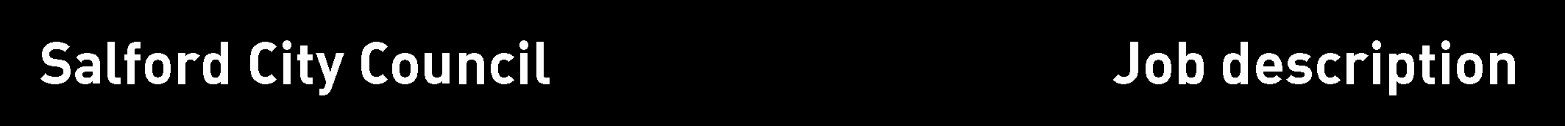 Date job description prepared/revised:   April 2024Prepared/revised by:	Mrs E Henderson	Agreed job description signed by holder: 					#Date agreed by holder:School:Bridgewater Primary SchoolJob detailsJob title:TeacherGrade:MainscaleLocation of work:Bridgewater Primary, Little Hulton, SalfordDirectly responsible to:Senior Leadership TeamDirectly responsible for:Teaching a class and leading a foundation subjectHours of duty:1265 per annumPrimary purpose of the job:To provide an effective education for children by teaching within the framework provided by the Governing Body and the Local Education Authority and with regard to all statutory requirements.This service is committed to safeguarding and promoting the welfare of children and young people and expects all staff and volunteers to share this commitment.Main duties and responsibilities/accountabilitiesReview arrangementsThe details contained in this job description reflect the content of the job at the date it was prepared.  It should be remembered, however, that it is inevitable that over time, the nature of individual jobs will change, existing duties may no longer be required and other duties may be gained without changing the general nature of the duties or the level of responsibility entailed.  Consequently, the council will expect to revise this job description from time to time and will consult with the postholder at the appropriate time.